АДМИНИСТРАЦИЯ СЕЛЬСКОГО ПОСЕЛЕНИЯ ХУЛИМСУНТБерезовский районХАНТЫ-МАНСИЙСКИЙ АВТОНОМНЫЙ ОКРУГ – ЮГРАПОСТАНОВЛЕНИЕот 24.12.2020								                                     № 97д. ХулимсунтО Порядке формирования перечня и оценке налоговых расходов сельского поселения Хулимсунт

В целях обеспечения результативности налоговых льгот и их соответствия общественным интересам, сокращения потерь местного бюджета, связанных с предоставлением налоговых льгот по местным налогам, руководствуясь статьёй 12 Налогового кодекса Российской Федерации  (часть 1), статьёй 57 Федерального закона от 06.10.2003 N 131-ФЗ "Об общих принципах организации местного самоуправления в Российской Федерации" , Уставом сельского поселения Хулимсунт:ПОСТАНОВЛЯЮ:1. Утвердить:1.1. Порядок оценки эффективности налоговых льгот (налоговых расходов) по местным налогам сельского поселения Хулимсунт, согласно приложения 1 к настоящему постановлению;1.2. Порядок формирования и утверждения перечня налоговых льгот (налоговых расходов) сельского поселения Хулимсунт по местным налогам, установленных нормативными правовыми актами, в пределах полномочий, отнесенных законодательством Российской Федерации о налогах и сборах, согласно приложения 2  к настоящему постановлению.2. Обнародовать настоящее постановление путем размещения в общественно доступных местах и на официальном веб-сайте сельского поселения Хулимсунт.3. Настоящее постановление вступает в силу после его официального обнародования.4. Контроль за выполнением постановления оставляю за собой.

Глава сельского поселения  Хулимсунт                                                                         Я.В.Ануфриев

Приложение 1 
к постановлению Администрациисельского поселения Хулимсунтот 24.12.2020г №97 ПОРЯДОК оценки эффективности налоговых льгот (налоговых расходов) по                                местным налогам сельского поселения Хулимсунт I. ОБЩИЕ ПОЛОЖЕНИЯ 1.1. Настоящий Порядок определяет правила проведения оценки эффективности налоговых льгот (налоговых расходов) по местным налогам, установленных нормативными правовыми актами сельского поселения Хулимсунт в пределах полномочий, отнесенных законодательством Российской Федерации о налогах (далее - оценка эффективности), органами исполнительной власти.1.2. Оценка эффективности применяется в отношении налоговых льгот по земельному налогу, налогу на имущество физических лиц, подлежащих зачислению в бюджет сельского поселения Хулимсунт, в виде предоставления отдельным категориям налогоплательщиков преимущества по сравнению с другими налогоплательщиками, включая возможность не уплачивать налог либо уплачивать его в меньшем размере.1.3. Для целей настоящего Порядка используются следующие основные понятия:налоговые расходы - выпадающие доходы бюджета сельского поселения Хулимсунт, обусловленные налоговыми льготами, освобождениями и иными преференциями по налогам, сборам, предусмотренными в качестве мер муниципальной поддержки в соответствии с целями муниципальных программ сельского поселения Хулимсунт и (или) целями социально-экономической политики сельского поселения Хулимсунт, не относящимися к муниципальным программам сельского поселения Хулимсунт;куратор налогового расхода – администрация сельского поселения Хулимсунт, ответственная в соответствии с полномочиями, установленными муниципальными правовыми актами за достижение соответствующих налоговому расходу целей муниципальных программ сельского поселения Хулимсунт и (или) целями социально-экономической политики сельского поселения Хулимсунт , не относящимися к муниципальным программам сельского поселения Хулимсунт;нераспределенные налоговые расходы - налоговые расходы, соответствующие целям социально-экономической политики сельского поселения Хулимсунт, реализуемым в рамках нескольких муниципальных программ сельского поселения Хулимсунт и непрограммных направлений деятельности;социальные налоговые расходы - целевая категория налоговых расходов, включающая налоговые расходы, предоставляемые отдельным социально незащищенным группам населения, социально ориентированным некоммерческим организациям, а также организациям, целью деятельности которых является поддержка населения;технические (финансовые) налоговые расходы - целевая категория налоговых расходов, включающая налоговые расходы, предоставляемые в целях уменьшения расходов налогоплательщиков, финансовое обеспечение которых осуществляется в полном объеме или частично за счет бюджета сельского поселения Хулимсунт;стимулирующие налоговые расходы - целевая категория налоговых расходов, включающая налоговые расходы, предоставляемые в целях стимулирования экономической активности субъектов предпринимательской деятельности и последующего увеличения объема налогов, сборов, задекларированных для уплаты получателями налоговых расходов, в бюджет сельского поселения Хулимсунт;нормативные характеристики налогового расхода - наименование налогового расхода, категории получателей, условия предоставления, срок действия, целевая категория налогового расхода, а также иные характеристики, предусмотренные разделом I приложения 2 к настоящему Порядку;целевые характеристики налогового расхода - цели предоставления, показатели (индикаторы) достижения целей предоставления налогового расхода, а также иные характеристики, предусмотренные разделом II приложения 2 к настоящему Порядку;фискальные характеристики налогового расхода - сведения о численности фактических получателей, фактическом и прогнозном объеме налогового расхода, а также об объеме налогов, сборов, задекларированных для уплаты получателями налоговых расходов, в бюджет сельского поселения Хулимсунт, а также иные характеристики, предусмотренные разделом III приложения 2 к настоящему Порядку;перечень налоговых расходов - свод (перечень) налоговых расходов в разрезе муниципальных программ сельского поселения Хулимсунт, их структурных элементов, а также направлений деятельности, не входящих в муниципальные программы сельского поселения Хулимсунт, кураторов налоговых расходов, либо в разрезе кураторов налоговых расходов (в отношении нераспределенных налоговых расходов), содержащий указания на обусловливающие соответствующие налоговые расходы положения (статьи, части, пункты, подпункты, абзацы) федеральных законов, иных нормативных правовых актов и международных договоров и сроки действия таких положений;реестр налоговых расходов - совокупность данных о нормативных, фискальных и целевых характеристиках налоговых расходов, предусмотренных перечнем налоговых расходов;паспорт налогового расхода - совокупность данных о нормативных, фискальных и целевых характеристиках налогового расхода..1.4. Оценка эффективности проводится отдельно по каждому виду (направлению) налоговых льгот (налоговых расходов).1.5. Все налоговые льготы (налоговые расходы) подлежат распределению по муниципальным программам исходя из соответствия целей указанных льгот (расходов) приоритетам и целям социально-экономического развития, определенным в соответствующих муниципальных программах. Распределение налоговых льгот (налоговых расходов) по муниципальным программам непосредственно необходимо для процедуры их оценки через увязку с соответствующими мероприятиями и индикаторами (показателями).Отдельные налоговые льготы (налоговые расходы) могут соответствовать нескольким целям социально-экономического развития, отнесенным к разным муниципальным программам. В этом случае они относятся к нераспределенным налоговым льготам (налоговым расходам).Налоговые льготы (налоговые расходы), которые не соответствуют перечисленным выше критериям, относятся к непрограммным налоговым льготам (налоговым расходам).Налоговые льготы (налоговые расходы) разделяются на 3 типа в зависимости от целевой составляющей:1) социальная - поддержка отдельных категорий граждан;2) финансовая - устранение/уменьшение встречных финансовых потоков;3) стимулирующая - привлечение инвестиций и расширение экономического потенциала (включая создание новых рабочих мест, улучшение условий труда).1.6. Оценка эффективности налоговых льгот (налоговых расходов) осуществляется на основании информации Управления Федеральной налоговой службы по Ханты-Мансийского автономного округа - Югры (далее - УФНС).1.7. Оценка эффективности налоговых льгот (налоговых расходов) проводится ежегодно за год, предшествующий отчетному финансовому году. II. ПОРЯДОК ПРОВЕДЕНИЯ ОЦЕНКИ ЭФФЕКТИВНОСТИ НАЛОГОВЫХ ЛЬГОТ (НАЛОГОВЫХ РАСХОДОВ) 2.1. Оценка эффективности по предоставляемым налоговым льготам (налоговым расходам) проводится ежегодно, но не позднее 1 июня текущего года.Оценка эффективности по налоговым льготам (налоговым расходам), предлагаемым к введению, проводится на стадии подготовки проекта муниципального правового акта сельского поселения Хулимсунт, устанавливающего налоговую льготу (налоговый расход), в соответствии с критериями оценки, установленными в пункте 3.1 настоящего Порядка.До 1 сентября текущего финансового года экономическая служба размещает заключение о результатах ежегодной оценки эффективности на официальном сайте администрации сельского поселения Хулимсунт в информационно-телекоммуникационной сети Интернет. III. КРИТЕРИИ ОЦЕНКИ ЭФФЕКТИВНОСТИ НАЛОГОВЫХ ЛЬГОТ (НАЛОГОВЫХ РАСХОДОВ) Оценка эффективности налоговых льгот (налоговых расходов) осуществляется в два этапа:1 этап - оценка целесообразности осуществления налоговых льгот (налоговых расходов);2 этап - оценка результативности налоговых льгот (налоговых расходов).3.1. Обязательными критериями целесообразности осуществления налоговых льгот (налоговых расходов) являются:- соответствие налоговых расходов (в том числе нераспределенных) целям и задачам муниципальных программ (их структурных элементов) или иным целям социально-экономической политики публично-правового образования (в отношении не программных налоговых расходов);- востребованность плательщиками предоставленных налоговых льгот, которая определяется как соотношение количества плательщиков, воспользовавшихся правом на льготу по налоговому расходу, и общего количества плательщиков по соответствующему налогу, за период действия льготы, но не более чем за 5 отчетных лет (в случае если указанные льготы действуют 5 лет и более).Востребованность плательщиками предоставленной льготы определяется по следующей формуле:где,V - востребованность плательщиками предоставленной льготы;i - порядковый номер года, имеющий значение от 1 до 5;ni - общее количество плательщиков по соответствующему налогу в i-м году;mi - количество плательщиков, воспользовавшихся правом на льготу по налоговому расходу в i-м году.Льгота считается востребованной в случае, если значение показателя V больше нуля. В случае если налоговая льгота действует менее 5 лет, то оценка ее востребованности проводится за фактический и прогнозный периоды действия льготы, сумма которых составляет 5 лет.Невыполнение хотя бы одного из указанных критериев свидетельствует о недостаточной эффективности рассматриваемых налоговых льгот (налоговых расходов). В этом случае надлежит рекомендовать рассматриваемую налоговую льготу (налоговый расход) к отмене либо сформулировать предложения по совершенствованию механизма ее действия.3.2. Оценка результативности производится на основании влияния налоговой льготы (налогового расхода) на результаты реализации соответствующей муниципальной программы3.2.1. В качестве критерия результативности определяется не менее одного показателя (индикатора), на значение которого оказывает влияние рассматриваемая налоговая льгота (налоговый расход), непосредственным образом связанного с показателями конечного результата реализации муниципальной программы либо результата достижения цели, определенной при предоставлении налоговой льготы (для налоговых расходов, отнесенных к не программным или нераспределенным).3.2.2. Оценке подлежит вклад соответствующего налогового расхода в изменение значения соответствующего показателя (индикатора) как разница между значением показателя с учетом наличия налоговой льготы (налогового расхода) и без ее учета.3.2.3. В целях проведения оценки бюджетной эффективности налоговых льгот (налоговых расходов) осуществляется сравнительный анализ их результативности с альтернативными механизмами достижения поставленных целей и задач, включающий сравнение затратности альтернативных возможностей с текущим объемом налоговых льгот (налоговых расходов), рассчитывается удельный эффект (прирост показателя (индикатора) на 1 рубль налоговых расходов и на 1 рубль бюджетных расходов (для достижения того же эффекта) в случае применения альтернативных механизмов).В целях настоящего пункта в качестве альтернативных механизмов могут учитываться в том числе:- субсидии или иные формы непосредственной финансовой поддержки соответствующих категорий налогоплательщиков за счет средств бюджета;- предоставление государственных (муниципальных) гарантий по обязательствам соответствующих категорий налогоплательщиков;- совершенствование нормативного регулирования и (или) порядка осуществления контрольно-надзорных функций в сфере деятельности соответствующих категорий налогоплательщиков.Оценка бюджетной эффективности стимулирующих налоговых льгот (налоговых расходов) наряду со сравнительным анализом, указанным в абзаце первом настоящего пункта, предусматривает оценку совокупного бюджетного эффекта (самоокупаемости) указанных налоговых льгот (налоговых расходов), осуществляемую в соответствии с пунктом 3.2.4 настоящей методики.3.2.4. Оценка совокупного бюджетного эффекта (самоокупаемости) стимулирующих налоговых льгот (налоговых расходов) определяется отдельно по каждой налоговой льготе (налоговому расходу). В случае если для отдельных категорий налогоплательщиков установлены налоговые льготы (налоговые расходы) по нескольким налогам, оценка совокупного бюджетного эффекта (самоокупаемости) стимулирующих налоговых льгот (налоговых расходов) определяется в целом по данной категории налогоплательщиков.Оценка совокупного бюджетного эффекта (самоокупаемости) стимулирующих налоговых льгот (налоговых расходов) определяется за период с начала действия налоговой льготы (налогового расхода) или за пять лет, предшествующих отчетному, в случае если налоговая льгота (налоговый расход) действует более шести лет на момент проведения оценки эффективности, по следующей формуле: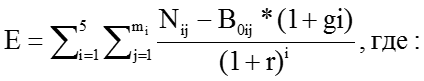 Nij - объем налоговых поступлений в бюджет поселения от j-го налогоплательщика-получателя льготы (расхода) в i-ом году.При определении объема налоговых поступлений в бюджет сельского поселения Хулимсунт от налогоплательщиков-получателей налоговой льготы (налогового расхода) учитываются поступления по налогу на доходы физических лиц, налогу на имущество физических лиц, на единый сельскохозяйственный налог и земельному налогу.В случае если налоговая льгота (налоговый расход) действует менее шести лет на момент проведения оценки эффективности, объем налоговых поступлений в бюджет сельского поселения Хулимсунт от налогоплательщиков-получателей льготы (расхода) в отчетном году, текущем году, очередном году и (или) плановом периоде оценивается на основании показателей социально-экономического развития сельского поселения Хулимсунт;B0ij - базовый объем налоговых поступлений в бюджет городского поселения Хулимсунт от j-го налогоплательщика-получателя льготы (расхода) в базовом году:B0ij = N0ij + L0ij, гдеN0ij - объем налоговых поступлений в бюджет городского поселения Хулимсунт от j-го налогоплательщика-получателя льготы (расхода) в базовом году;L0ij - объем налоговых льгот (налоговых расходов) по виду налога, полученных j-ым налогоплательщиком-получателем льготы (расхода) в базовом году.Под базовым годом понимается год, предшествующий году начала применения налоговой льготы (налогового расхода) j-ым налогоплательщиком-получателем льготы (расхода), либо в пятом году, предшествующем отчетному году, в случае если налогоплательщик-получатель льготы (расхода) пользуется льготой (расходом) более шести лет;gi - номинальный темп прироста налоговых доходов субъектов Российской Федерации в i-ом году по отношению к базовому году (номинальный темп прироста налоговых доходов субъектов Российской Федерации определяется Министерством финансов Российской Федерации и доводится до финансовых органов не позднее 1 апреля текущего финансового года);mi - количество налогоплательщиков получателей льготы (расхода) в i-ом году;r - расчетная стоимость среднесрочных рыночных заимствований сельского поселения Хулимсунт:r = iинф + p + c, где:iинф - целевой уровень инфляции, определяемый на уровне 4 процента;p - реальная процентная ставка, определяемая на уровне 2,5 процента;c - кредитная премия за риск.Кредитная премия за риск определяется в зависимости от отношения долга в бюджет сельского поселения Хулимсунт по состоянию на 1 января текущего финансового года к налоговым и неналоговым доходам отчетного периода:1) если указанное отношение составляет менее 50 процентов, кредитная премия за риск принимается равной 1 проценту;2) если указанное отношение составляет от 50 до 100 процентов, кредитная премия за риск принимается равной 2 процентам;3) если указанное отношение составляет более 100 процентов, кредитная премия за риск принимается равной 3 процентам.3.2.5. По итогам оценки результативности формируется заключение:о значимости вклада налоговых льгот (налоговых расходов) в достижение соответствующих показателей (индикаторов);о наличии (отсутствии) более результативных (менее затратных) альтернативных механизмов достижения поставленных целей и задач.3.3. По результатам оценки эффективности соответствующих налоговых льгот (налоговых расходов) формулируется общий вывод о степени их эффективности и рекомендации по целесообразности их дальнейшего осуществления.Исходные данные, результаты оценки эффективности налоговых расходов и рекомендации по результатам такой оценки представляются экономической службой главе поселения.Результаты оценки эффективности налоговых расходов формируются  согласно Приложению 1 к Порядку и подлежат учету при оценке эффективности реализации соответствующих муниципальных программ.3.4. Результаты указанной оценки учитываются при формировании основных направлений бюджетной и налоговой политики сельского поселения Хулимсунт в части целесообразности сохранения соответствующих налоговых льгот (налоговых расходов) в очередном финансовом году и плановом периоде.Приложение 1
к Порядку оценки эффективности налоговых льгот (налоговых расходов) по                        местным налогам сельского поселения ХулимсунтОТЧЕТо результатах оценки эффективности налогового расхода сельского поселения Хулимсунт за 20__ год    <*> По данному показателю прилагаются расчеты.Приложение 2 к постановлению Администрациисельского поселения Хулимсунтот 24.12.2020г №97ПОРЯДОК формирования и утверждения перечня налоговых льгот (налоговых расходов) сельского поселения Хулимсунт, установленных нормативными правовыми актами в пределах полномочий, отнесенных законодательством Российской Федерации о налогах и сборах I. ОБЩИЕ ПОЛОЖЕНИЯ 1.1. Настоящий Порядок определяет правила формирования и утверждения перечня налоговых льгот (налоговых расходов) сельского поселения Хулимсунт, установленных нормативными правовыми актами сельского поселения Хулимсунт в пределах полномочий, отнесенных законодательством Российской Федерации о налогах и сборах (далее - Перечень).1.2. Перечень налоговых льгот (налоговых расходов) сельского поселения Хулимсунт включает все налоговые льготы (налоговые расходы), установленные нормативными правовыми актами сельского поселения Хулимсунт.Отдельные налоговые льготы (налоговые расходы) могут соответствовать нескольким целям социально-экономического развития, отнесенным к разным программам. В этом случае они относятся к нераспределенным налоговым льготам (налоговым расходам).Налоговые льготы (налоговые расходы), которые не соответствуют перечисленным выше критериям, относятся к не программным налоговым льготам (налоговым расходам). II. ПОРЯДОК ФОРМИРОВАНИЯ И УТВЕРЖДЕНИЯ ПЕРЕЧНЯ НАЛОГОВЫХ ЛЬГОТ (НАЛОГОВЫХ РАСХОДОВ) 2.1. Формирование Перечня проводится ежегодно до 1 декабря предшествующего финансового года и размещается на официальном сайте в информационно-телекоммуникационной сети Интернет.Приложение 1к Порядку формирования и утвержденияперечня налоговых льгот (налоговых расходов)сельского поселения Хулимсунт,установленных нормативными правовымиактами в пределах полномочий,отнесенных законодательствомРоссийской Федерации о налогах и сборах                                                       ПЕРЕЧЕНЬ   налоговых льгот (налоговых расходов) сельского поселения Хулимсунт                                                 на _______ годпо  освобождению от уплаты    по  освобождению от уплаты    (наименование налогового расхода)№ п/пНаименование показателяЕдиница измеренияИсполнение показателя12341. Оценка целесообразности1. Оценка целесообразности1. Оценка целесообразности1. Оценка целесообразности1. Оценка целесообразности1.1.Наименование муниципальной программы и (или) цели социально-экономической политики поселения, не относящейся к муниципальным программам1.2.Наименование целей муниципальной программы и (или) целей социально-экономической политики поселения, не относящихся к муниципальным программам1.3.Вывод о соответствии налогового расхода целям муниципальной  программы и (или) целям социально-экономической политики поселения, не относящимся к муниципальным программам1.4.Вывод о востребованности налоговых льгот1.5.Обоснованный вывод о сохранении (уточнении, отмене) налоговых льгот для плательщиков на основании оценки целесообразности2. Оценка результативности2. Оценка результативности2. Оценка результативности2. Оценка результативности2. Оценка результативности2.1.Показатель (индикатор) достижения целей муниципальных программ и (или) целей социально-экономической политики поселения, не относящихся к муниципальным программам, на значение которого оказывают влияние налоговые расходы2.2.Фактическое значение показателя (индикатора) достижения целей муниципальных программ и (или) целей социально-экономической политики поселения, не относящихся к муниципальным  программам, по получателям налоговых льгот2.3.Оценка вклада налоговой льготы в изменение значения показателя (индикатора) достижения целей муниципальных программ и (или) целей социально-экономической политики поселения, не относящихся к муниципальным программам (разница между фактическим значением показателя и оценкой значения показателя (без учета налоговых льгот)) <*>2.4.Альтернативные механизмы достижения целей муниципальных программ и (или) целей социально-экономической политики поселения, не относящихся к муниципальным программам2.5.Вывод о наличии/отсутствии более результативных (менее затратных) для местного бюджета альтернативных механизмов достижения целей муниципальных программ и (или) целей социально-экономической политики поселения, не относящихся к муниципальным программам2.6.Обоснованный вывод о сохранении (уточнении, отмене) налоговых льгот для плательщиков на основании оценки результативности3. Итоги оценки эффективности налогового расхода3. Итоги оценки эффективности налогового расхода3. Итоги оценки эффективности налогового расхода3. Итоги оценки эффективности налогового расхода3. Итоги оценки эффективности налогового расхода3.1.Итоги и рекомендации по результатам оценки эффективности налогового расхода-N п/пНаименование программыРеквизиты НПА, устанавливающего льготуНаименование налога (платежа)ПлательщикВид льготыУровень льготируемой налоговой ставки (в процентных пунктах)Условие предоставленияНачало действия льготыСрок действияЦелевая категория налоговой льготыКод вида экономической деятельности (по ОКВЭД), к которому относится налоговая льгота (налоговый расход)Категории налогоплательщиков, которым предоставлена льготаПринадлежность налоговой льготы (налогового расхода) к группе полномочий в соответствии с Методикой распределения дотаций на выравнивание бюджетной обеспеченности субъектов Российской Федерации11234567891011121323